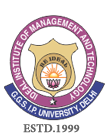 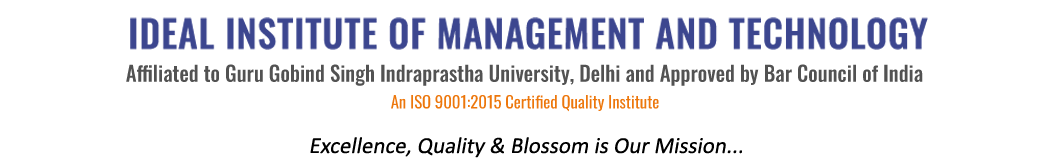 16 X, Karkardooma Institutional Area, (Near Telephone Exchange)
Delhi-110092+91 (11) 22372639, 22375961,http://idealinstitute.edu.inSPORTS REPORT The 14th Annual Sports Meet of Ideal Institute of Management and Technology & School of Law was held on 01st February, 2014 at the Play Ground of Laxmi Public School, Karkardooma, Delhi to promote a spirit of sportsmanship among the students. The function was inaugurated by Dr. H.C. RAI. The function was started with the March Past by contingents of the different departments of the college lead by the contingent of the Ideal Student Council. It was followed by the Torch Ceremony led by PRASHANT and SUSHMA. The Oath Ceremony was conducted under the leadership of ANAND MISHRA. The Annual Sports Meet had 20 Events in all (including both the Indoor and Outdoor Games). The winning students were awarded the Medals and Certificates. In order to encourage the students even the faculty members, Director and the members of the managing committee participated in the Sports Events.  JITENDER YADAVSPORTS OFFICERIIMT 16 X, Karkardooma Institutional Area, (Near Telephone Exchange)
Delhi-110092+91 (11) 22372639, 22375961,http://idealinstitute.edu.inSPORTS REPORT The 15th Annual Sports Meet of Ideal Institute of Management and Technology & School of Law was held on 07th February, 2015 at the Play Ground of Laxmi Public School, Karkardooma, Delhi to promote a spirit of sportsmanship among the students. The function was inaugurated by ACP JAI KISHAN. The function was started with the March Past by contingents of the different departments of the college lead by the contingent of the Ideal Student Council. It was followed by the Torch Ceremony led by RAHUL NIJHARA and SHIKHA MALHOTRA. The Oath Ceremony was conducted under the leadership of PRASHANT. The Annual Sports Meet had 20 Events in all (including both the Indoor and Outdoor Games). The winning students were awarded the Medals and Certificates. In order to encourage the students even the faculty members, Director and the members of the managing committee participated in the Sports Events.  JITENDER YADAVSPORTS OFFICERIIMT 16 X, Karkardooma Institutional Area, (Near Telephone Exchange)
Delhi-110092+91 (11) 22372639, 22375961,http://idealinstitute.edu.inSPORTS REPORT The 16th Annual Sports Meet of Ideal Institute of Management and Technology & School of Law was held on 06th February, 2016 at the synthetic Track of Vivekanand College, Vivek Vihar, Delhi to promote a spirit of sportsmanship among the students. The function was inaugurated by ASP SURENDER CHOUDHARY. The function was started with the March Past by contingents of the different departments of the college lead by the contingent of the Ideal Student Council. It was followed by the Torch Ceremony led by HIMANSHU and SUSHMA CHOUDHARY. The Oath Ceremony was conducted under the leadership of RAHUL NIJHARA. The Annual Sports Meet had 20 Events in all (including both the Indoor and Outdoor Games). The winning students were awarded the Medals and Certificates. In order to encourage the students even the faculty members, Director and the members of the managing committee participated in the Sports Events. JITENDER YADAVSPORTS OFFICERIIMT 16 X, Karkardooma Institutional Area, (Near Telephone Exchange)
Delhi-110092+91 (11) 22372639, 22375961,http://idealinstitute.edu.inSPORTS REPORTThe 17th Annual Sports Meet of Ideal Institute of Management & Technology and School of Law was held on 25th January, 2017 to promote a spirit of sportsmanship among the students. The function was presided over by Shri  Mahender Ahuja. Alongwith him, we were honoured by the graciouspresence of VIJAY KUMAR SAROTIYA , S.H.O., Anand Vihar. The function started with the March Past by contingents of the different departments of the college lead by the contingent of the Ideal Student Council. It was followed by the Torch Ceremony led by SHOBHIT MATHUR and AKANSHA CHHABRA. The Oath Ceremony was conducted under the leadership of SAHAJ JAIN. The Annual Sports Meet had 20 Events in all (including both the Indoor and Outdoor Games). The winning students were awarded the Medals and Certificates. In order to encourage the students even the faculty members, Director and the members of the managing committee participated in the Sports Events. JITENDER YADAVSPORTS OFFICERIIMT16 X, Karkardooma Institutional Area, (Near Telephone Exchange)
Delhi-110092+91 (11) 22372639, 22375961,http://idealinstitute.edu.inSPORTS REPORT The 18th Annual Sports Meet of Ideal Institute of Management and Technology & School of Law was held on 04th February, 2018 at the synthetic Track of Vivekanand College, Vivek Vihar, Delhi to promote a spirit if sportsmanship among the students. The function was inaugurated by Dr. Narendra Nath, Ex-Education Minister and Mr. Sanjay Goel, MCD Counsellor, Vivek Vihar. The function was started with the March Past by contingents of the different departments of the college lead by the contingent of the Ideal Student Council. It was followed by the Torch Ceremony led by PRAYRIT NAIN and AKANKSHA CHHABRA. The Oath Ceremony was conducted under the leadership of JIGYASU PANT. The Annual Sports Meet had 20 Events in all (including both the Indoor and Outdoor Games). The winning students were awarded the Medals and Certificates. In order to encourage the students even the faculty members, Director and the members of the managing committee participated in the Sports Events. In all 90 Gold, 90 Silver and 85 Bronze medals were distributed to the winning students. Ms. Vaishanavi Srivastava and Mr. Prayrit Nain were awarded with the Best Athlete, among Girls and Boys respectively.  JITENDER YADAVSPORTS OFFICERIIMT 